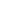 Orain testua irakurri eta …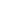 TESTUA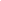 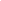 